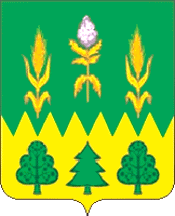 РОССИЙСКАЯ ФЕДЕРАЦИЯОРЛОВСКАЯ ОБЛАСТЬАДМИНИСТРАЦИЯ ДМИТРОВСКОГО РАЙОНАПОСТАНОВЛЕНИЕ« 11»  февраля 2015 г.	№  29          г. ДмитровскО внесении изменений в   Постановление администрации Дмитровского района Орловской области от 30.12.2014 года № 359 «О внесении изменений в муниципальную программу   «Образование в Дмитровском  районе Орловской области» ( с изменениями в редакции Постановления от 30.12.2014 года № 359)         В связи с корректировкой перечня мероприятий     администрация  Дмитровского района  постановляет:    1.Внести  в  Постановление администрации Дмитровского района Орловской области от 30.12.2014 года № 359  «О внесении изменений в муниципальную программу   «Образование в Дмитровском  районе Орловской области» следующие изменения:1.1. Раздел  «Объёмы бюджетных ассигнований на реализацию муниципальной программы» в Паспорте программы  изложить в следующей редакции: «Источники финансирования Программы: средства муниципального, областного, федерального    бюджетов, внебюджетные источники.Общий (прогнозируемый) объём финансирования Программы:Всего  304099,4   тыс.рублей , в том числе:2014 год- 109865,7 тыс.рублей2015 год- 105809,9 тыс.рублей2016 год-88423,8 тыс.рублей.»1.2. Раздел  «Объёмы бюджетных ассигнований на реализацию муниципальной программы» в Паспорте муниципальной подпрограммы Дмитровского муниципального района Орловской области «Развитие системы дошкольного образования детей»  изложить в следующей редакции:«Общий объем средств, предусмотренных на реализацию муниципальной подпрограммы,- 42544,3 тыс. рублей, в том числе:2014 год –14044,5  тыс. руб.2015 год –14249,9 тыс. руб.2016 год  -  14249,9 тыс. руб.»1.3. Раздел  «Объёмы бюджетных ассигнований на реализацию муниципальной программы» в Паспорте муниципальной подпрограммы Дмитровского муниципального района Орловской области «Развитие системы общего образования детей»  изложить в следующей редакции:«Общий объем средств, предусмотренных на реализацию муниципальной подпрограммы,- 230640,1 тыс. рублей, в том числе:2014 год –83977,4 тыс. рублей2015 год –81972,1 тыс. рублей2016 год  - 64690,6  тыс. рублей.»1.4. Раздел  «Объёмы бюджетных ассигнований на реализацию муниципальной программы» в Паспорте муниципальной подпрограммы Дмитровского муниципального района Орловской области «Развитие системы дополнительного образования детей»  изложить в следующей редакции:«Общий объем средств, предусмотренных на реализацию муниципальной подпрограммы,- 27996,3 тыс. рублей, в том числе:2014 год – 10852,3  тыс. рублей;2015 год -  8572   тыс. рублей;2016 год  - 8572 тыс. рублей.»1.5. Раздел  «Объёмы бюджетных ассигнований на реализацию муниципальной программы» в Паспорте муниципальной подпрограммы Дмитровского муниципального района Орловской области « Оздоровление детей»  изложить в следующей редакции:«Общий объем средств, предусмотренных на реализацию муниципальной подпрограммы,- 2918,7 тыс. рублей, в том числе:2014 год - 991,5тыс. рублей;2015 год -  1015,9   тыс. рублей;2016 год  -  911,3  тыс. рублей.»1.6.Приложения 3,4  изложить в новой редакции согласно приложению.2. Финансовому отделу Дмитровского района (С.В.Березинская)  внести в установленном порядке изменения в бюджет.3. Контроль за исполнением постановления возложить на заместителя главы администрации Дмитровского района по социальным вопросам С.С. Котова. Глава   района                                                                              А. Н. Максимкин